Economics									Name ________________________Applying Supply and Demand Concepts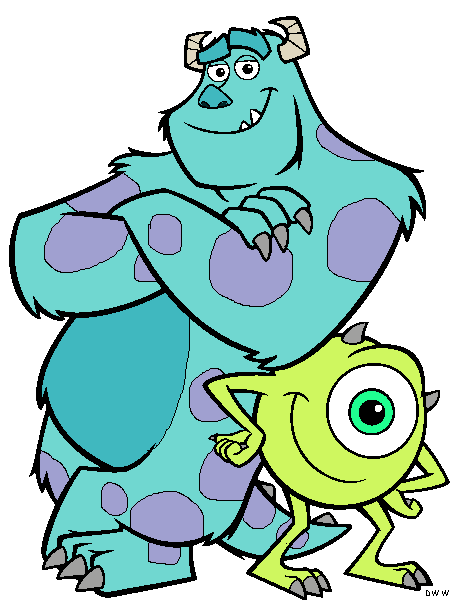 Using the story to write your response…Which determinant of supply affected supply when the company changed from scream power to laughter to power the city? Using the story to write your response…Which determinant of supply affected supply when the company changed from scream power to laughter to power the city? Using the story to write your response…Which determinant of supply affected supply when the company changed from scream power to laughter to power the city? Support your choice for the determinant of supply:Support your choice for the determinant of supply:Support your choice for the determinant of supply:Using the space to the right, draw the change in the supply curve for SCREAM POWER once Sully, Mike, and the Monster world discovered laugh power.Using the theme of the story, describe how quantity of supply MIGHT change for any good or service represented in the story.Using the theme of the story, describe how quantity of supply MIGHT change for any good or service represented in the story.Using the theme of the story, describe how quantity of supply MIGHT change for any good or service represented in the story.Select 2 “Determinants of Demand” and describe a possible scenario for how they might impact demand within the population of Monster World. Indicate which determinants you used.Select 2 “Determinants of Demand” and describe a possible scenario for how they might impact demand within the population of Monster World. Indicate which determinants you used.Select 2 “Determinants of Demand” and describe a possible scenario for how they might impact demand within the population of Monster World. Indicate which determinants you used.Determinant #1Determinant #1Determinant #2Select 2 “Determinants of Supply” and describe a possible scenario for how they might impact supply within the producers of Monster World. Indicate which determinants you used.Select 2 “Determinants of Supply” and describe a possible scenario for how they might impact supply within the producers of Monster World. Indicate which determinants you used.Select 2 “Determinants of Supply” and describe a possible scenario for how they might impact supply within the producers of Monster World. Indicate which determinants you used.Determinant #1Determinant #1Determinant #2Describe ONE choice that Sully or Mike made in the story. What was the opportunity cost in this decision?Describe ONE choice that Sully or Mike made in the story. What was the opportunity cost in this decision?Describe ONE choice that Sully or Mike made in the story. What was the opportunity cost in this decision?Using the theme of the story, draw a circular flow model representing the relationship between households and businesses in Monster World. Indicate what households and businesses both “give” and “get” in this relationship.Using the theme of the story, draw a circular flow model representing the relationship between households and businesses in Monster World. Indicate what households and businesses both “give” and “get” in this relationship.Using the theme of the story, draw a circular flow model representing the relationship between households and businesses in Monster World. Indicate what households and businesses both “give” and “get” in this relationship.Make a connection…Monster World is more like a (circle ONE)  market   command   mixedeconomy because... (support your choice